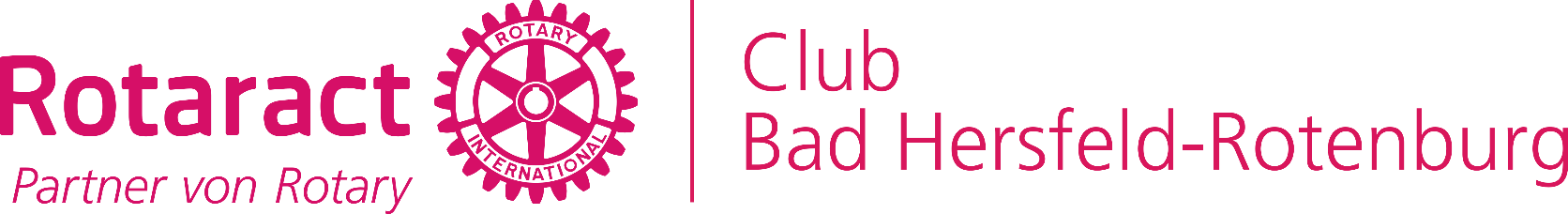 BUY ONE MOREYour help where it’s needed!
Buy durable products in [supermarket]
Noodles  Rice  Flour  Cereals
Sugar  Canned food
dumplings  Marmelade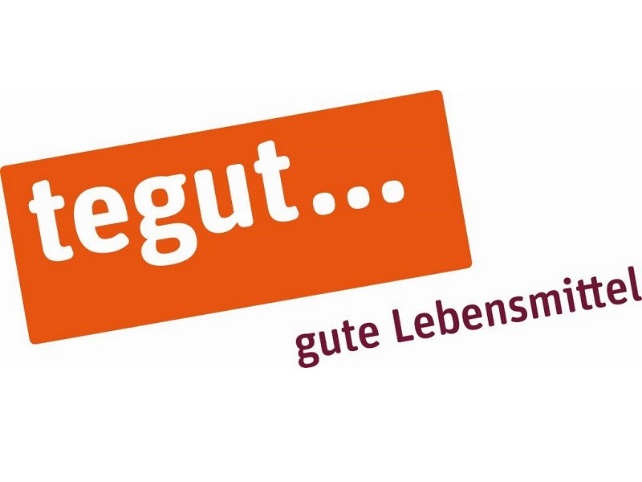 Give it to Rotaractors
at the supermarkets exitWe forward your donation to
[organization] in [city]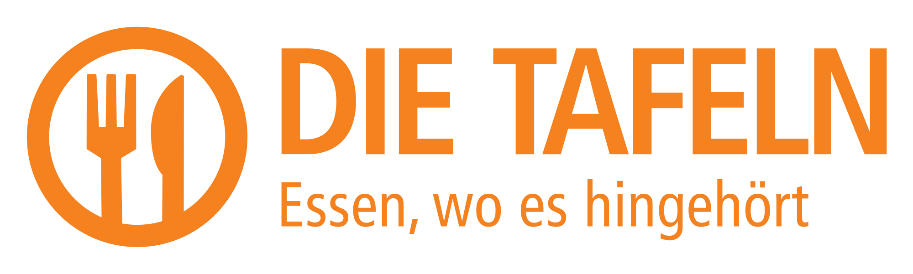 BUY ONE MOREYour help where it’s needed!
Buy durable products in [supermarket]
Noodles  Rice  Flour  Cereals
Sugar  Canned food
dumplings  MarmeladeGive it to Rotaractors
at the supermarkets exitWe forward your donation to
[organization] in [city]BUY ONE MOREYour help where it’s needed!
Buy durable products in [supermarket]
Noodles  Rice  Flour  Cereals
Sugar  Canned food
dumplings  MarmeladeGive it to Rotaractors
at the supermarkets exitWe forward your donation to
[organization] in [city]BUY ONE MOREYour help where it’s needed!
Buy durable products in [supermarket]
Noodles  Rice  Flour  Cereals
Sugar  Canned food
dumplings  MarmeladeGive it to Rotaractors
at the supermarkets exitWe forward your donation to
[organization] in [city]